.Intro : 64 countKICK, POINT, SWIVEL, V HEELS ¼ TURN, STEP BACK, RECOVERHEEL FAN, TOE FAN TWICE, STOMP-UP, KICK, ½ TOUR STEP, POINT ¼ TURNWEAVE, ROCK STEP, ¼ TURN, FULL ½ TURN STEPHEEL TOUCH TWICE, HEEL BOUNCE 1/8 TURN TWICE, PADDLE FULL TURN & ¼ TURNROCK MAMBO WITH THE HEEL, STEP BACK, COASTER STEP, STOMP-UP SCOOT BACK X4ROCK BACK JUMP ¼ TURN STEP, STEP BACK, POINT CROSS, SHUFFLE, KICK BALL CROSSMONTEREY ½ TURN, ROCKING CHAIR WITH THE HEELJAZZ BOX CROSS, SHUFFLE BACK, STEP, STOMP-UPREPEATTAG : After the third wallSTEP ½ TURN TWICE, V HEELS, STOMP BACK, STOMP RECOVERKarma Is A Female Dog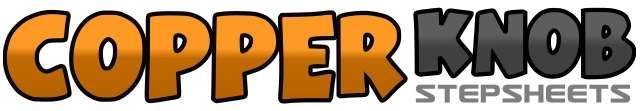 .......Count:64Wall:2Level:Intermediate.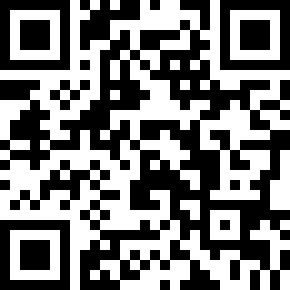 Choreographer:Amandine Cristofol (FR) - April 2012Amandine Cristofol (FR) - April 2012Amandine Cristofol (FR) - April 2012Amandine Cristofol (FR) - April 2012Amandine Cristofol (FR) - April 2012.Music:Karma Is a Female Dog - BomshelKarma Is a Female Dog - BomshelKarma Is a Female Dog - BomshelKarma Is a Female Dog - BomshelKarma Is a Female Dog - Bomshel........1-2Kick right diagonally forward, touch right diagonally forward3-4Swivel right heel out, swivel right heel center5-6Step left heel in turn ¼ left, touch right heel forward7-8Cross left behind, step right next1-2Move left heel to left, point right away to the left3-4Move left heel to left, point right away to the left5-6Stomp-up right beside left, kick right forward7-8Step right turn ½ right, touch left to left turn ¼ right1-2Cross left behind right, right to put right3-4Cross left over right, put right diagonally behind the left5-6Back of body weight left turn ¼ left, put right behind in turn ½ left7-8Step left in front of turn ½ left, put right forward1-2Raise left heel and then the rest twice3-4Raise your heels and rotate left 1/8 turn on tiptoe twice5&6Forward with left turn ¼ left, put right behind left, left forward with turn ½ left,&7&8put right behind left, left forward with ¼ turn, pose right behind left, right forward with turn ¼ left1&2Right heel forward, recover to left behind the body, put your right behind3&4Cross left behind, step right together, place left forward5&6Stomp-up right, the body weight with his left, slide left, raising right knee, right stomp-up&7&8With the weight of the body left, slide left, raising right knee, right stomp-up, with the body weight left, slide left, raising right knee, stomp1&2Place left back, recover to right in the body turn ¼ right quickly, put the left to left3-4Step right back, touch left cross over right5&6Shuffle left left, right, left7&8Kick right ball cross1-2Touch right side, ½ turn by bringing the right together3-4Touch left side, step left together5-6Step right heel forward, recover left body7-8Step right back, recover of the body left1-2Cross right over left, step left back3-4Move the right to right, cross left over right5&6Chassé back right-left-right7-8Step left side, stomp-up right beside left1-2Step right forward, turn ½ left (weight to left)3-4Step right forward, turn ½ left (weight to left)5-6Step right heel forward, step left heel forward7-8Cross right behind by a stomp, left back behind by a stomp